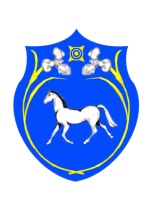 РОССИЙСКАЯ ФЕДЕРАЦИЯРЕСПУБЛИКА ХАКАСИЯАДМИНИСТРАЦИЯЦЕЛИННОГО СЕЛЬСОВЕТА ПОСТАНОВЛЕНИЕ  «28»_февраля_2018_г.                  с. Целинное                                   	№ _14Об утверждении Административного  регламента предоставления муниципальной услуги «Присвоение адресов объектам недвижимости, земельным участкам»                    Руководствуясь Федеральным законом от 06.10.2003 г. № 131-ФЗ «Об общих принципах организации местного самоуправления в Российской Федерации», Федеральным законом от 27.07.2010г. № 210-ФЗ «Об организации предоставления государственных и муниципальных услуг», Уставом муниципального образования Целинный  сельсовет, администрация Целинного сельсовета ПОСТАНОВЛЯЕТ:Утвердить административный регламент предоставления муниципальной услуги «Присвоение адресов объектам недвижимости, земельным участкам»Данное постановление вступает в силу со дня его официального опубликования (обнародования).Контроль за исполнением настоящего постановления оставляю за собой.ГлаваЦелинного сельсовета                                                                           О.М. ЧепелинПриложение к Постановлению администрации Целинного сельсоветаОт 28.02.2018г. №  14АДМИНИСТРАТИВНЫЙ РЕГЛАМЕНТпредоставления муниципальной услуги «Присвоение адресов объектам недвижимости, земельным участкам»I. Общие положения1.1 Общие сведения о муниципальной услуге.        Административный регламент по предоставлению муниципальной услуги «Присвоение адресов объектам недвижимости, земельным участкам» (далее - регламент) разработан в целях повышения качества предоставления и доступности муниципальной услуги по организации процесса присвоения адресов объектам недвижимости, земельным участкам, создания комфортных условий для участников отношений, возникающих при организации процесса присвоения адресов объектам недвижимости, земельным участкам (далее - заявители), и определяет последовательность действий (административных процедур) при осуществлении полномочий по организации процесса присвоения адресов объектам недвижимости, земельным участкам.        Регламент определяет порядок, сроки и последовательность действий (административных процедур) при предоставлении муниципальной услуги на территории Целинного сельсовета. 1.2. Орган, предоставляющий муниципальную услугу:     Органом, предоставляющим муниципальную услугу на территории Целинного сельсовета (далее – уполномоченный орган), является администрация Целинного сельсовета Ширинского района Республики Хакасия. 1.3. Лица, имеющие право на получение муниципальной услуги:  - Заявителями при предоставлении муниципальной услуги являются физические и юридические лица или уполномоченные ими лица.     Заявление о присвоении объекту адресации адреса или об аннулировании его адреса подается собственником объекта адресации по собственной инициативе либо лицом, обладающим одним из следующих вещных прав на объект адресации: право хозяйственного ведения, право оперативного управления, право пожизненно наследуемого владения, право постоянного (бессрочного) пользования.1.4. Порядок информирования о предоставлении муниципальной услуги:Место нахождения Администрации Целинного сельсовета (далее – Уполномоченный орган):Почтовый адрес Уполномоченного органа: РФ, Республика Хакасия, Ширинский район, с. Целинное, ул. Ленина, 9Телефон для информирования по вопросам, связанным с предоставлением муниципальной услуги.Телефон/факс: 8(39035)9-41-21Адрес электронной почты: sovet655231@mail.ru;Адрес официального сайта Уполномоченного органа в информационно-телекоммуникационной сети «Интернет» (далее – Интернет-сайт): http://celin.bdu.su/  График работы Уполномоченного органа:Адрес Единого портала государственных и муниципальных услуг (функций):www.gosuslugi.ruМесто нахождения многофункционального центра предоставления государственных и муниципальных услуг, с которыми заключено соглашение о взаимодействии (далее - МФЦ):Территориальное отделение № 8 с. Шира ГАУ РХ «МФЦ Хакасии»Место нахождения МФЦ: Республика Хакасия, Ширинский район, с. Шира, ул. Курортная, 12 ГПочтовый адрес МФЦ: 655200 Республика Хакасия, Ширинский район, с. Шира, ул. Курортная, 12 ГТелефон/факс: 8(39035) 9-35-00, 8-960-776-92-92Адрес электронной почты: shira@mfc-19.ru Телефон для информирования по вопросам, связанным с предоставлением муниципальной услуги: 8(39035) 9-35-00, 8-960-776-92-92График работы МФЦ:1.5. Способы и порядок получения информации о правилах предоставления муниципальной услуги:        Информацию о правилах предоставления муниципальной услуги заявитель может получить следующими способами:           - лично;           - посредством телефонной, факсимильной связи;          -  посредством электронной связи,          -  посредством почтовой связи;              -  на Едином портале государственных и муниципальных услуг (функций);1.6. Информация о правилах предоставления муниципальной услуги, а также настоящий административный регламент и муниципальный правовой акт об его утверждении размещается на:- информационных стендах Уполномоченного органа;- в средствах массовой информации;- на официальном Интернет-сайте Уполномоченного органа;- на Едином портале государственных и муниципальных услуг (функций);1.7. Информирование по вопросам предоставления муниципальной услуги осуществляется специалистами Уполномоченного органа, ответственными за информирование.Специалисты Уполномоченного органа, ответственные за информирование, определяются муниципальным правовым актом Уполномоченного органа, который размещается на официальном Интернет-сайте и на информационном стенде Уполномоченного органа.1.8. Информирование о правилах предоставления муниципальной услуги осуществляется по следующим вопросам:- местонахождение Уполномоченного органа, его структурных подразделений;- должностные лица и муниципальные служащие Уполномоченного органа, уполномоченные предоставлять муниципальную услугу и номера контактных телефонов;- график работы Уполномоченного органа;- адресах электронной почты Уполномоченного органа;- нормативные правовые акты по вопросам предоставления муниципальной услуги, в том числе, о настоящем административном регламенте (наименование, номер, дата принятия нормативного правового акта);- ход предоставления муниципальной услуги;- административных процедурах предоставления муниципальной услуги;- срок предоставления муниципальной услуги;- порядок и формы контроля за предоставлением муниципальной услуги;- основания для отказа в предоставлении муниципальной услуги;- досудебном и судебном порядке обжалования действий (бездействия) должностных лиц и муниципальных служащих Уполномоченного органа, ответственных за предоставление муниципальной услуги, а также решений, принятых в ходе предоставления муниципальной услуги;- иная информация о деятельности Уполномоченного органа, в соответствии с Федеральным законом от 9 февраля 2009 года № 8-ФЗ «Об обеспечении доступа к информации о деятельности государственных органов и органов местного самоуправления».1.9. Информирование (консультирование) осуществляется специалистами Уполномоченного органа, ответственными за информирование, при обращении заявителей за информацией лично, по телефону, посредством почтовой связи или электронной почты.Информирование проводится на русском языке в форме: индивидуального и публичного информирования.1.9.1. Индивидуальное устное информирование осуществляется должностными лицами, ответственными за информирование, при обращении заявителей за информацией лично или по телефону.Специалист, ответственный за информирование, принимает все необходимые меры для предоставления полного и оперативного ответа на поставленные вопросы, в том числе с привлечением других сотрудников. Если для подготовки ответа требуется продолжительное время, специалист, ответственный за информирование, может предложить заявителям обратиться за необходимой информацией в письменном виде, либо предложить возможность повторного консультирования по телефону через определенный промежуток времени, а также возможность ответного звонка специалиста, ответственного за информирование, заявителю для разъяснения.При ответе на телефонные звонки специалист, ответственный за информирование, должен назвать фамилию, имя, отчество, занимаемую должность и наименование структурного подразделения Уполномоченного органа.Устное информирование должно проводиться с учетом требований официально-делового стиля речи. Во время разговора необходимо произносить слова четко, избегать «параллельных разговоров» с окружающими людьми и не прерывать разговор по причине поступления звонка на другой аппарат. В конце информирования специалист, ответственный за информирование, должен кратко подвести итоги и перечислить меры, которые необходимо принять (кто именно, когда и что должен сделать).1.9.2. Индивидуальное письменное информирование осуществляется в виде письменного ответа на обращение заинтересованного лица, электронной почтой в зависимости от способа обращения заявителя за информацией.Ответ на заявление предоставляется в простой, четкой форме, с указанием фамилии, имени, отчества, номера телефона исполнителя и подписывается руководителем Уполномоченного органа.1.9.3. Публичное устное информирование осуществляется посредством привлечения средств массовой информации – радио, телевидения. Выступления должностных лиц, ответственных за информирование, по радио и телевидению согласовываются с руководителем Уполномоченного органа.1.9.4. Публичное письменное информирование осуществляется путем публикации информационных материалов о правилах предоставления муниципальной услуги, а также настоящего административного регламента и муниципального правового акта об его утверждении:- в средствах массовой информации;- на официальном Интернет-сайте;- на Едином портале государственных и муниципальных услуг (функций);- на информационных стендах Уполномоченного органа.            Тексты информационных материалов печатаются удобным для чтения шрифтом (размер шрифта не менее № 14), без исправлений, наиболее важные положения выделяются другим шрифтом (не менее № 18). В случае оформления информационных материалов в виде брошюр требования к размеру шрифта могут быть снижены (не менее - № 10).II. Стандарт предоставления муниципальной услуги2.1. Наименование муниципальной услуги  «Присвоение адресов объектам недвижимости, земельным участкам» (далее - муниципальная услуга). Орган, предоставляющий муниципальную услугу  Предоставление муниципальной услуги осуществляется администрацией  Целинного сельсовета. 2.2. Результат предоставления муниципальной услуги  Результатом предоставления муниципальной услуги является: - выдача постановления о присвоении адреса;  - выдача заявителю письменного отказа в выдаче постановления о присвоении адреса с объяснением причин отказа. 2.3. Срок предоставления муниципальной услуги;  Максимальный срок предоставления муниципальной услуги составляет не более чем 12 рабочих дней со дня поступления заявления.2.4. Перечень нормативно- правовых актов, регулирующих отношения, возникающие в связи с предоставлением муниципальной услуги, с указанием их реквизитов и источников официального опубликования. Предоставление муниципальной услуги осуществляется в соответствии с:         - Конституцией Российской Федерации;         - Градостроительным кодексом Российской Федерации;        - Федеральным законом от 6 октября 2003 года № 131-ФЗ "Об общих принципах организации местного самоуправления в Российской Федерации";        - Федеральным законом от 27.07.2006 № 149-ФЗ "Об информации, информационных технологиях и о защите информации"; 
        - Федеральным законом от 27.07.2006 № 152-ФЗ "О персональных данных"; 
         - Указом Президента Российской Федерации от 06.03.1997 № 188 "Об утверждении перечня сведений конфиденциального характера"; 
         - Федеральным законом от 02.05.2006г. №59-ФЗ «О порядке рассмотрения обращений граждан Российской Федерации» 
        - Уставом муниципального образования Целинный сельсовет.2.5. Исчерпывающий перечень документов (информации), необходимых для предоставления муниципальной услуги:  1) Заявление о присвоении адреса объекту недвижимости. (Приложение № 1) 2) Заявитель (представители заявителя) при подаче заявления вправе, приложить к нему следующие документы:а) правоустанавливающие и (или) правоудостоверяющие документы на объект (объекты) адресации; 
б) кадастровые паспорта объектов недвижимости, следствием преобразования которых является образование одного и более объекта адресации (в случае преобразования объектов недвижимости с образованием одного и более новых объектов адресации); 
в) разрешение на строительство объекта адресации (при присвоении адреса строящимся объектам адресации) и (или) разрешение на ввод объекта адресации в эксплуатацию; 
г) схема расположения объекта адресации на кадастровом плане или кадастровой карте соответствующей территории (в случае присвоения земельному участку адреса); д) кадастровый паспорт объекта адресации (в случае присвоения адреса объекту адресации, поставленному на кадастровый учет);е) решение органа местного самоуправления о переводе жилого помещения в нежилое помещения или нежилого помещения в жилое помещение (в случае присвоения помещению адреса, изменения и аннулирования такого адреса вследствие его перевода из жилого помещения в нежилое помещение или нежилого помещения в жилое помещение);ж) акт приемной комиссии при переустройстве и (или) перепланировке помещения, приводящих к образованию одного и более новых объектов адресации (в случае преобразования объектов недвижимости (помещений) с образованием одного и более новых объектов адресации);з) кадастровая выписка об объекте недвижимости, который снят с учета;и) уведомление об отсутствии в государственном кадастре недвижимости запрашиваемых сведений по объекту адресации.      Для предоставления муниципальной услуги, документов, которые находятся в распоряжении государственных органов, органов местного самоуправления и иных органов, участвующих в предоставлении муниципальной услуги, подлежащих получению в рамках межведомственного взаимодействия, не требуется.     Уполномоченный орган не вправе требовать от заявителя представление других документов кроме документов, установленных пунктом 2.5. настоящего регламента. 2.6. Исчерпывающий перечень оснований для отказа в приеме документов, необходимых для предоставления муниципальной услуги.  Оснований для отказа в приеме документов на предоставление муниципальной услуги нет. 2.7. Исчерпывающий перечень оснований для отказа в предоставлении муниципальной услуги. Заявителю отказывается в предоставлении муниципальной услуги, если:          - отсутствует полный комплект документов, указанный в п.2.5 регламента, свидетельствующих о наличии у заявителя права на объект недвижимого имущества ; 
   - представление документов неуполномоченным лицом; 
   - содержание заявления не позволяет установить запрашиваемую информацию; Срок подготовки и направления заявителю решения об отказе не должен превышать 10 рабочих дней.2.8. Порядок, размер и основания взимания государственной пошлины или иной платы, взимаемой за предоставление муниципальной услуги:  Муниципальная услуга предоставляется бесплатно. 2.9. Максимальный срок ожидания в очереди при подаче запроса о предоставлении муниципальной услуги и при получении результата предоставления таких услуг  Максимальный срок ожидания в очереди при подаче заявления и при получении решения о согласовании или об отказе в согласовании составляет 15 минут. 2.10. Требования к помещениям, в которых предоставляется муниципальная услуга. Помещения, в которых осуществляется предоставление муниципальной услуги, должны быть обеспечены: - средствами пожаротушения; - табличками с указанием номера кабинета, наименования соответствующего структурного подразделения, фамилии, имени, отчества, должности специалиста, осуществляющего предоставление муниципальной услуги; - информационным стендом с размещением образцов заявлений, нормативно-правовых актов.  Места ожидания оборудуются стульями, столами, обеспечиваются канцелярскими принадлежностями для написания письменных обращений, информационными стендами. Рабочее место специалиста, осуществляющего предоставление муниципальной услуги, оборудовано мебелью, набором оргтехники, позволяющим организовать предоставление муниципальной услуги в полном объёме.  Вход в помещение оборудуется пандусами, проходами, параметры которых делают возможным доступ в помещение заявителям с ограниченными возможностями. 2.11. Показатели доступности и качества муниципальной услуги.  Показателями доступности при предоставлении муниципальной услуги являются:      1) различные способы получения результата предоставления муниципальной услуги (посредством личного обращения в администрацию Целинного сельсовета, по телефону, либо путем направления заявления  в письменной форме, посредством почтового отправления,);      2) услуга доступна всем лицам, обратившимся за получением муниципальной услуги;      3) бесплатное предоставление муниципальной услуги и информации о ней;      4) возможность получения муниципальной услуги в электронной форме;      5) предоставление муниципальной услуги в короткие сроки. 2.12.  Показателями качества при предоставлении муниципальной услуги являются:     1) достоверность, полнота и своевременность предоставляемой информации;     2) высокая культура обслуживания заявителей;     3) строгое соблюдение сроков предоставления услуги;     4) отсутствие обоснованных жалоб на действия (бездействие) и решения работников, участвующих в предоставлении муниципальной услуги. III. Состав, последовательность и сроки выполнения административных процедур, требования к порядку их выполнения, в том числе особенности выполнения административных процедур в электронной форме, а также особенности выполнения административных процедур в многофункциональных центрах.3.1. Предоставление муниципальной услуги включает в себя следующие административные процедуры:    1) прием заявления и представленных документов, с последующей регистрацией;     2) рассмотрение заявления и представленных документов, анализ представленных документов на соответствие действующему законодательству;     3) подготовка постановления о присвоении адреса;     4)  регистрация и выдача постановления о присвоении адреса.      Блок-схема порядка предоставления муниципальной услуги представлена в приложении №  2.3.2. Прием заявления и представленных документов.3.2.1 Основанием для начала исполнения административной процедуры является обращение заявителя (подача заявления) в администрацию поселения с комплектом документов, указанных в пункте 2.5 настоящего административного регламента (при наличии) для присвоения адреса объекту недвижимости, земельному участку.3.2.2. Должностное лицо администрации поселения, ответственное за прием документов:1) в случае личного обращения заявителя устанавливает предмет обращения, устанавливает личность заявителя, в том числе проверяет документ, удостоверяющий личность;2) проверяет соответствие представленных документов, удостоверяясь в том, что:- в заявлении и приложенных документах нет подчисток, приписок, зачеркнутых слов и иных не оговоренных в них исправлений, серьезных повреждений, не позволяющих однозначно истолковать их содержание;- тексты документов написаны разборчиво, наименования юридических лиц - без сокращения, с указанием их мест нахождения;- фамилии, имена и отчества физических лиц, адреса их мест жительства написаны полностью;- документы не исполнены карандашом.3) при отсутствии у заявителя заполненного заявления или неправильном его заполнении оказывает содействие в его заполнении (заполняет самостоятельно в программно-техническом комплексе (с последующим представлением на подпись заявителю) или помогает заявителю собственноручно заполнить заявление);4) регистрирует поступившее заявление в журнале регистрации обращений юридических и физических лиц (далее - журнал регистрации обращений);3.3. За предоставлением услуги заявитель может обратиться в многофункциональный центр предоставления  муниципальных услуг, если между администрацией  Целинного сельсовета и многофункциональным центром заключено соответствующее соглашение о взаимодействии в рамках оказания данной услуги.В соответствии с соглашением, многофункциональный центр осуществляет:- взаимодействие с администрацией Целинного сельсовета;- информирование граждан по вопросам предоставления муниципальной услуги;- прием и выдача документов, необходимых для предоставления муниципальной услуги;- обработка персональных данных, связанных с предоставлением муниципальной услуги».3.4. Особенности предоставления муниципальной услуги в электронном виде.Предоставление муниципальной услуги в электронном виде обеспечивает возможность:- подачи заявления в электронном виде через региональный и муниципальный  порталы с применением специализированного программного обеспечения;  - получения заявителем сведений о ходе выполнения запроса. 3.5. Иные требования, учитывающие особенности предоставления услуги в электронной форме.Сведения о предоставлении услуги и форма заявления на предоставление муниципальной услуги размещается на Портале государственных и муниципальных услуг – http://www.gosuslugi.ru  Особенности предоставления муниципальной услуги в многофункциональных    центрах предоставления государственных и муниципальных услуг предоставления  государственной услуги в электронной форме: - при наличии в муниципальном образовании многофункционального центра    предоставления государственных и муниципальных услуг (далее - МФЦ) прием и выдача    документов по муниципальной услуге может осуществляться на базе МФЦ;   -  муниципальная услуга предоставляется в электронном виде.IV. Формы контроля за исполнениемадминистративного регламента  4.1.  Контроль за предоставлением муниципальной услуги осуществляется главой Целинного сельсовета путем проведения проверок соблюдения и исполнения положений настоящего регламента, иных нормативных правовых актов Российской Федерации, муниципальных правовых актов.   4.2. Контроль за полнотой и качеством предоставления муниципальной услуги включает в себя проведение проверок, выявление и устранение нарушений порядка регистрации и рассмотрения обращений, организации личного приема граждан.   4.3. Периодичность проведения проверок может носить плановый характер (осуществляться на основании полугодовых или годовых планов работы) или внеплановый характер, а также по конкретному обращению заявителя. 4.4.  Сотрудники, ответственные за прием и выдачу документов несут персональную ответственность за соблюдение сроков и порядка приема и выдачи документов и порядка оказания муниципальной услуги. 4.5. Персональная ответственность сотрудника закрепляется в должностной инструкции в соответствии с требованиями законодательства Российской Федерации. 4.6.  В случае выявления нарушений настоящего регламента виновные лица привлекаются к ответственности в порядке, установленном действующим законодательством Российской Федерации. V. Досудебный (внесудебный) порядок обжалования решений и действий (бездействия) органа, предоставляющего государственную услугу, органа, предоставляющего муниципальную услугу, а также должностных лиц, государственных или муниципальных служащих5.1. Заявитель имеет право на досудебное (внесудебное) обжалование действий (бездействия) и решений, осуществляемых (принятых) в ходе исполнения муниципальной услуги, в досудебном порядке.  5.2. Заявитель может обратиться с жалобой в следующих случаях: - нарушение срока регистрации заявления заявителя о предоставлении муниципальной услуги; - нарушение срока предоставления муниципальной услуги; - требование у заявителя документов, не предусмотренных нормативными правовыми актами Российской Федерации, нормативными правовыми актами Республики Хакасия, муниципальными правовыми актами для предоставления муниципальной услуги; - отказ в приеме документов, предоставление которых предусмотрено нормативными правовыми актами Российской Федерации, нормативными правовыми Республики Хакасия, муниципальными правовыми актами для предоставления муниципальной услуги, у заявителя; - отказ в предоставлении муниципальной услуги, если основания отказа не предусмотрены федеральными законами и принятыми в соответствии с ними иными нормативными правовыми актами Российской Федерации, нормативными правовыми актами Республики Хакасия, муниципальными правовыми актами; - затребование с заявителя при предоставлении муниципальной услуги платы, не предусмотренной нормативными правовыми актами Российской Федерации, нормативными правовыми актами Республики Хакасия, муниципальными правовыми актами; - отказ органа, предоставляющего муниципальную услугу, должностного лица органа, предоставляющего муниципальную услугу, в исправлении допущенных опечаток и ошибок в выданных в результате предоставления муниципальной услуги документах либо нарушение установленного срока таких исправлений. 5.3. Жалоба подается в письменной форме на бумажном носителе, в электронной форме в орган, предоставляющий муниципальную услугу. Жалобы на решения, принятые руководителем органа, предоставляющего муниципальную услугу, подаются в вышестоящий орган (при его наличии) либо в случае его отсутствия рассматриваются непосредственно руководителем органа, предоставляющего муниципальную услугу. Жалоба может быть направлена по почте, через многофункциональный центр, с использованием информационно-телекоммуникационной сети "Интернет", официального сайта органа, предоставляющего муниципальную услугу, единого портала государственных и муниципальных услуг либо регионального портала государственных и муниципальных услуг, а также может быть принята при личном приеме заявителя. 5.4. Жалоба должна содержать: - наименование органа, предоставляющего муниципальную услугу, должностного лица органа, предоставляющего муниципальную услугу, либо муниципального служащего, решения и действия (бездействие) которых обжалуются; - фамилию, имя, отчество (последнее - при наличии), сведения о месте жительства заявителя - физического лица либо наименование, сведения о месте нахождения заявителя - юридического лица, а также номер (номера) контактного телефона, адрес (адреса) электронной почты (при наличии) и почтовый адрес, по которым должен быть направлен ответ заявителю; - сведения об обжалуемых решениях и действиях (бездействии) органа, предоставляющего муниципальную услугу, должностного лица органа, предоставляющего муниципальную услугу, либо муниципального служащего; - доводы, на основании которых заявитель не согласен с решением и действием (бездействием) органа, предоставляющего муниципальную услугу, должностного лица органа, предоставляющего муниципальную услугу, либо муниципального служащего. 5.5. Заявителем могут быть представлены документы (при наличии), подтверждающие доводы заявителя, либо их копии. 5.6. Жалоба, поступившая в орган, предоставляющий муниципальную услугу, подлежит рассмотрению должностным лицом, наделенным полномочиями по рассмотрению жалоб, в течение пятнадцати рабочих дней со дня ее регистрации, а в случае обжалования отказа органа, предоставляющего муниципальную услугу, должностного лица органа, предоставляющего муниципальную услугу, в приеме документов у заявителя либо в исправлении допущенных опечаток и ошибок или в случае обжалования нарушения установленного срока таких исправлений - в течение пяти рабочих дней со дня ее регистрации. Правительство Российской Федерации вправе установить случаи, при которых срок рассмотрения жалобы может быть сокращен.  5.7. По результатам рассмотрения жалобы орган, предоставляющий муниципальную услугу, принимает одно из следующих решений: - удовлетворяет жалобу, в том числе в форме отмены принятого решения, исправления допущенных органом, предоставляющим муниципальную услугу, опечаток и ошибок в выданных в результате предоставления муниципальной услуги документах, возврата заявителю денежных средств, взимание которых не предусмотрено нормативными правовыми актами Российской Федерации, нормативными правовыми актами Республики Хакасия, муниципальными правовыми актами, а также в иных формах; - отказывает в удовлетворении жалобы. 5.8.  Не позднее дня, следующего за днем принятия решения, заявителю в письменной форме и по желанию заявителя в электронной форме направляется мотивированный ответ о результатах рассмотрения жалобы. 5.9. В случае установления в ходе или по результатам рассмотрения жалобы признаков состава административного правонарушения или преступления должностное лицо, наделенное полномочиями по рассмотрению жалоб, незамедлительно направляет имеющиеся материалы в органы прокуратуры. Приложение №1                                                                 Главе Целинного сельсовета О.М. Чепелинуот______________________________________________________________                      (Ф.И.О. заявителя)проживающего по адресу:__________________________________________________________________________Телефон_________________________Реквизиты документа, удостоверяющего личность__________________________________________________________Реквизиты доверенности_______________________________________________ЗАЯВЛЕНИЕ     Прошу присвоить адрес (зданию, земельному участку, индивидуальному жилому дому, и т.д.)__________________________________________________________________________________________________________________________________________________________________________________________________________________________________                                                 (наименование объекта недвижимости)Настоящим заявлением даю согласие на обработку персональных данных в соответствии с Федеральным законом от 27 июля 2006 года № 152-ФЗ «О персональных данных»«____»________20__г.                              ________________________                                                                            (подпись заявителя)Приложение 2БЛОК-СХЕМА ПРЕДОСТАВЛЕНИЯ МУНИЦИПАЛЬНОЙ УСЛУГИ
«Присвоение адресов объектамнедвижимости, земельным участкам»Понедельник08.00-12.0013.00-16.00Вторник08.00-12.0013.00-16.00Среда08.00-12.0013.00-16.00Четверг08.00-12.0013.00-16.00Пятница08.00-12.0013.00-16.00СубботаВЫХОДНОЙВоскресеньеВЫХОДНОЙПонедельникс 8.00 до 17.00без перерываВторникс 8.00 до 17.00без перерываСредас 8.00 до 17.00без перерываЧетвергс 8.00 до 17.00без перерываПятницас 8.00 до 17.00без перерываСубботаВыходной деньВоскресенье выходной день